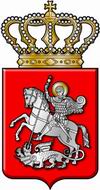 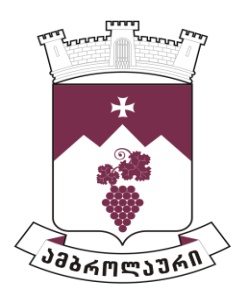 ამბროლაურის მუნიციპალიტეტის საკრებულოსგ ა ნ კ ა რ გ უ ლ ე ბ ა  N162021 წლის 31 მარტიქ. ამბროლაურია(ა)იპ „ამბროლაურის კულტურის ცენტრის“ მიერ 2020 წელს გაწეული საქმიანობის შესახებ ანგარიშის მოსმენისა და შეფასების თაობაზესაქართველოს ორგანული კანონის „ადგილობრივი თვითმართველობის კოდექსი“ 24-ე მუხლის მე-2 პუნქტის, 61-ე მუხლის პირველი და მე-2 პუნქტების და ამბროლაურის მუნიციპალიტეტის საკრებულოს 2017 წლის 14 ნოემბრის N01 დადგენილებით დამტკიცებული „ამბროლაურის მუნიციპალიტეტის საკრებულოს რეგლამენტის“ 143-ე მუხლის შესაბამისად ამბროლაურის მუნიციპალიტეტის საკრებულომ  გ ა დ ა წ ყ ვ ი ტ ა:1. არასამეწარმეო (არაკომერციული) იურიდიული პირის „ამბროლაურის კულტურის ცენტრი“ მიერ 2020 წელს გაწეული საქმიანობის შესახებ ანგარიში შეფასდეს დამაკმაყოფილებლად (ანგარიში თან ერთვის).2. განკარგულება შეიძლება გასაჩივრდეს ძალაში შესვლიდან ერთი თვის ვადაში ამბროლაურის რაიონულ სასამართლოში (მისამართი: ქ. ამბროლაური, კოსტავას ქუჩა N13).3. განკარგულება ძალაში შევიდეს მიღებისთანავე.საკრებულოს თავმჯდომარე                                                                  ასლან საგანელიძეანგარიში  (ა)იპ  ,,ამბროლაურის  კულტურის ცენტრი“-ს მიერ   2020 წელში გაწეული მუშაობის შესახებ. კულტურის  სახლი:28 თებერვალი – ქალთა ანსამბლმა „იავნანამ“ მონაწილეობა მიიღო მთავარი ბიბლიოთეკის მიერ ჩატარებულ ღონისძიებაში – „გონიერი მამაკაცი“. მარტის თვეში დანიშნული  ღონისძიებები  – (6 მარტი) ფოლკლორული საღამო და         (8 მარტი) საესტრადო კონცერტი, covid -19 თან დაკავშირებული   ვითარების გამო გაუქმდა.      შეწყდა თეატრის რეპეტიციები, როგორც სახალხო , ასევე საბავშვო თეატრების,   რომელთა სპექტაკლების ჩვენებაც დაგეგმილი იყო  მარტის და აპრილის თვეში.საესტრადო მუსიკალურმა ჯგუფმა  – “art new life“   მარტის თვეში დაგეგმილი სოლო კონცერტი გადადო შექმნილი ვითარების გამო.  ივნისის თვეში, ყველა რეკომენდაციის დაცვით, ნაწილობრივ განვაახლეთ რეპეტიციები.8 ივნისი –  ანსამბლ ,,საგალობელის“  გასვლა მრავალძალში  და ვიდეორგოლის (პირველი  ნაწილი) გადაღება.11ივნისი – ვიდეორგოლის გადაღება   (მეორე ნაწილი) . გადაღებული იქნა:   ჯგუფი  “art new life“ჭრებალოს მოსწავლეთა თეატრისახალხო თეატრი.ქალთა ანსამბლმა   ,,იავნანამ“   მონაწილეობა მიიღო,  გადაცემა  ,,პრაიმ– შოუ“– ში. აგვისტოს  თვეში  კულტურის ცენტრის  შემოქმედებითმა  ჯგუფებმა  და ინდივიდუალურმა  შემსრულებლებმა  მონაწილეობა მიიღეს ქობულეთში  გამართულ ფესტივალზე. 26  სექტემბერს,  სოფ.კრიხში , ღია სივრცეში , გაიმართა სპექტაკლი  „ზვავი’’–ს  ჩვენება.განხორციელდა ანსამბლ  ,,იავნანა“– ს  გასვლითი ღინისძიებები სხვადასხვა სოფელში,ანსამბლ ,,საგალობელი’’– ს  გასვლა ,,ჭუთხარო’’–ზე.გადაღებული იქნა ვიდეო რგოლები (სოც.ქსელისთვის), როგორც ანსამბლების ასევე თეატრის.საბიბლიოთეკო სამსახური:ბიბლიოთეკა წარმოადგენს განათლების კულტურის და ინფორმაციის ადგილობრივ ცენტრს, რომელიც ხელმისაწვდომს ხდის მკითხველისათვის ყველა სახის ინფორმაციას და ბეჭდურ პროდუქციას, უზრუნველყოფს მომსახურეობას  ყველასათვის , მიუხედავად ასაკის, სქესის, რასის, ეროვნების, ენის თუ სოციალური მდგომარეობისა.              ბიბლიოთეკა  წარმართავს  მუშაობას როგორც ტრადიციული მეთოდებით ასევე თანამედროვე  ტექნოლოგიების  გამოყენებით.ქვეყანაში შექმნილი კორონავირუსის პანდემიასთან დაკავშირებული  შეზღუდვების გამო გასულ წელს იძულებული ვიყავით დაგეგმილი ზოგიერთი ღონისძიება გადაგვედო,  მაგრამ  მიუხედავად  ამისა  ვთვლით, რომ 2020 წელი ჩვენთვის მაინც აქტიურიდ   ნაყოფიერი იყო.საბიბლიოთეკო  ქსელის წიგნობრივი  ფონდი შეადგენს    98032   ცალწიგნს. მომსახურება გაეწია 1450 მკითხველს, გაიცა 11600 ცალი წიგნი. ვაუჩერის საშუალებით შევიძინეთ 1150 ლარის ღირებულების  118 ცალი წიგნი. მკითხველთათვის გამოწერილი იქნა 1200 ლარის  ჟურნალ -გაზეთი.გავეცით ზეპირი  და წერილობითი ცნობები  ყველა კატეგორიის  მკითხველზე, შემდეგ თემებზე. 1.რაჭაში გავრცელებული სამკურნალო მცენარეები.2. თავდაცვითი  ციხე – ქალაქები.ჩატარებული ღონისძიებები:,,თოვლის როიალი“ - ზ.ჯაფარიძის პოეზიის საღამო.,,გონიერიკაცი“ -  შეხვედრა ბიბლიოთეკის აქტიურ მამაკაც მკითხველებთან.გ. ფანჯიკიძის დაბადების  დღისადმი  მიძღვნილი ღონისძიება (ონლაინ).განხორციელდა პროექტი  ,,მაღალმთიან  რეგიონებში სათემო ბიბლიოთეკების დახმარება  პანდემიის პირობებში, ონლაინ სერვისების გასაძლიერებლად“. პროექტი განახორციელა  ,,საერთაშორისო  ასოციაცია კივიტას გეორგიკამ“ და პოლონური საერთაშორისო დახმარების  ცენტრმა – PCPM, პროექტს აფინანსებდა პოლონეთის საგარეო  საქმეთა  სამინისტრო.პროექტის ფარგლებში საჩუქრად  გადმოგვეცა ქალაქის  მთავარ  ბიბლიოთეკას, ჩორჯოს და  აბარის სასოფლო ბიბლიოთეკებს  კომპიუტერული  ტექნიკა, მრავალფუნქციური ქსეროქსი  და პანდემიის პირობებში დადგენილი რეგულაციებისათვის საჭირო ინვენტარი, აგრეთვე თითოეულმა ბიბლიოთეკარმა გაიარა ტრენინგები კომპიუტერულ უნარჩვევებსა  და  ონლაინსერვისების  გამოყენებაში.პოეზიის  დედოფალი  -ანაკალანდაძე.  საბავშვო  ბიბლიოთეკა:    იანვარი  1)     საახალწლო ღონისძიება        ,,ჩვენს სამშობლოს ვუსურვებთ  მშვიდობას და აღდგომას, მოგილოცავთ  სუყველას ახალი წლის დადგომას“.  2)     ლევან გოთუა – ხსოვნის დღე.    თებერვალი3)  წიგნის საჯარო კითხვის მსოფლიო დღე. ,,ჩვენ ვკითხულობთ რევაზ ინანიშვილს“4)  ისტორიანი – დავით აღმაშენებელი  მარტიგაზაფხული, დედის დღე და 8 მარტი – ,,ქალი მებრძოლი, ქალი დედა, ქალი ლეგენდა’’–   პანდემიასთან დაკავშირებით ვერ მოხერხდა დაგეგმილი ღონისძიებების  სრულყოფილი განხორციელება. მიუხედავად ამისა, საყოველთაო რეგულაციების გათვალისწინებით დავდიოდით სამსახურში და პარალელურად ვახერხებდით ონლაინ  ჩართვებს მკითხველთან. ასევე  იქნა ონლაინ ღონისძიება ჩატარებული  ,,საქართველო ღვთისმშობლის წილხვედრი“.ახალ სასწავლო წელთან დაკავშირებით მცირე მკითხველების ჯგუფთან  გავაკეთეთ მილოცვა.ჩატარდა  ღონისძიება ახალგაზრდა  ლექსო მეტრეველის  პროზაული კრებულის პრეზენტაცია, დაჯილდოვება. საახალწლოდ  მოვრთეთ და გავაფორმეთ ბიბლიოთეკა  და მივულოცეთ ბავშვებს 2021 წელი.მკითხველი : 205   გაიცა ლიტერატურა და პერიოდული გამოცემები : 2010კულტურული მემკვიდრეობის დაცვის სამსახური:კულტურული  მემკვიდრეობის დაცვის სამსახურში მომზადდა და                       შესაბამის სამსახურებს წარედგინა: 2020 წლის სამუშაო გეგმა, ბიუჯეტი ძეგლებზე  გასვლის გრაფიკი. დაიგეგმა მუნიციპალიტეტის ტერიტორიაზე არსებული კულტურული მემკვიდრეობის სტატუსის მქონე ძეგლებზე მონიტორინგის განხორციელება.მუნიციპალიტეტში არსებული კულტურული მემკვიდრეობის ერთიანი საინფორმაციო ბაზისშევსება-განახლების მიზნით განხორციელდა ძეგლთა სააღრიცხვო დოკუმენტაციის მოწესრიგება. მომზადდა ისტორიულ კულტურულ ძეგლებზე სათანადო ტექსტები, მოწესრიგდა საარქივო მასალა,განხორციელდა აrsebuli sainformacio baზის sistematiurad Sevseba-ganaxleba.          ამბროლაურის მუნიციპალიტეტის ტერიტორიაზე არსებული კულტურული მემკვიდრეობის ნიმუშების ფიქსაცია–აღრიცხვის, კომპლექსური შესწავლისა და მათი მოვლა–პატრონობის მიზნით   წლის განმავლობაში  მოეწყო გასვლები სხვადასხვა სოფლებში: წესი, ბაჯი,  სხვავა, ზემო კრიხი, ჭყვიში, თლუღი, სხარტალი,ხიმში,ხოტევი,  შაორის ტერიტორია.ა/წლის 26 ივნისს კულტურული მემკვიდრეობის დაცვის სამსახურის თანამშრომლების მიერ და  მოწვეულ სტუმართან, არქეოლოგ რეზო პაპუაშვილთან ერთად განხორციელდა  გასვლები შემდეგ სოფლებში :სხარტალი -შაორის მიმდებარე ტერიტორიები,  თლუღი - სალხინო .მომზადდა, გამუშავდა - სათანადო ტექსტებით,ფოტო-ვიდეო მასალა და დაიდო სოციალურ ქსელში: სოფელი სხარტალი სამეფო( სოლომონმეფის) რეზიდენცია,(მარანი), სამარხები სმოძიება-დაფიქსირება. სოფელი თლუღი ახლანდელი შაორის ტერიტორია (სალხინო) სამეფორეზიდენცია მოძიება-დაფიქსირება.სანამ ჯერ კიდევ არსებული კვალი არ დაკარგულა,   აუცილებელია სოფ. სხარტალში სოლომონ მეფის საზაფხულო სამეფო რეზიდენციის ადგილმდებარეობის მოკვლევა -დაფიქსირება,  ჩვენს მიერ მოძიებული იქნა არსებული წყაროები ამ მიმართულებით და გამოიკითხა ადგილობრივი მოსახლეობა. დაზუსტდა სასახლის  ადგილმდებარეობის ადგილი შემდგომი კვლევისთვის.მიმდინარეობს სალხინოს-ნასაჯვარევის ზუსტი ადგილის დადგენა, სადაც ვახუშტის მიერ მოხსენიებულია სასახლე და კარის ეკლესია, რომელიც დაუნგრევიათ 1925-1926 წლებში. უნიკალური ჩუქურთმიანი ქვები დღეს ინახება ამბროლაურის მუზეუმში და ნიკორწმინდის საკათედრო ტაძარში. ერთი სვეტი იმპ ერიოდში წაუღია ვინმე ხელოსანს, საინტერესოა მისი მიკვლევა. შაორის ტერიტორიაზე არსებული ეკლესიის ნანგრევი შესწავლის მიზნით დაფიქსირდა და მასალები გადაეგზავნა ძეგლთა დაცვის სააგენტოს.ჩვენს მიერპ როფესიონალ არქეოლოგ რევაზ პაპუაშვილთან ერთად განხორციელდა არქეოლოგიურად საინტერესო ობიექტების დაფიქსირება. შაორის მიმდებარე ტერიტორიებზე,  სოფ. ბოსტანაში, არქეოლოგიურად საინტერესო ტერიტორიაზე  ,, ღორის თავა“, დაიგეგმა შემდგომი ღონისძიებები. სოფელების თლუღის,წკადისის, ქვ. კრიხის ტერიტორიაზე დავაფიქსირეთ ჩვენი, ეთნოგრაფიული ყოფის უნიკალური ნიმუშები: ჭიშკარიხის და ქვის კომბინაციით, საცხოვრებელი სახლი და დამხმარე ნაგებობანი: ხის ნალია- სასიმინდე, ბეღელი, სამზარეულო. დასრულდა  სოფელ მეორე ტოლაში ,, სამების“ ეკლესიის აღდგენა.გრძელდება  ბიოგრაფიული მასალების მოძიება ჩვენს მხარეში დაბადებული და გაზრდილი სასულიერო პირების,; წმინდანები ექვთიმე კერესელიძე , მამა გიორგი ბეთანელი(ერის კაცობაში გიორგი მხეიძე, სოფელი სხვავა).ამ მიმართულებით სამსახურმა დახმარება გაუწია ამბროლაურში არსებულ ფოლკლორის ცენტრის სამსახურს.მიუხედავად არსებული სიტუაციისა, სამსახური ონლაინ რეჟიმში აქტიურად მუშაობს,არსებული ფეისბუქგვერდი - ,რაჭა და რაჭის პეიზაჟები’ , ,,ამბროლაურის კულტურული მემკვიდრეობის დაცვის   სამსახური“ საშუალებით,  რომელიც არის ყოველდღიურად განახლებადი  სხვადასხვა სახის ინფორმაციით.მუნიციპალიტეტის istoriul-geografiul arealSi moqceul ist. Zeglebze  ფოტოდავიდეოთეკის  Sevseba-განახლებაის მიზნით შეიქმნა ალბომები - ელ, ვერსია, ინტერნეტის საშუალებით სოციალურ სივრცეში გავრცელდა ფოტომასალები, ვიდეომასალები -ვიდეოკლიპები.განხორციელდა გასვლები სხვადასხვა მიმართულებით: სოფელი ქედისუბანი –  მოვინახულეთ წულუკიძის ციხე,  წმ. გიორგის სახელობის ეკლესია,  ახლად აღდგენილი მთავარანგელოზის ეკლესია.სამსახურის მიერ დათვალიერებული იქნა ხიმშის წმ. მარინეს(მთაში) ეკლესია, რომელიც თითქმის განადგურებულია, საჭიროებს სპეციალისტების მოწვევას.მეცნიერული კვლევის მიზნით,მეცნიერებთან ერთადსოფლის სასაფლაოზე არსებული საინტერესო საფლავის ქვების ფოტოს გადაღების მიზნით   მონახულებული იქნა,ზემო კრიხის მთავარანგელოზთა ტაძარი,   სოფლის ტერიტორიაზე არსებული უძველესი სასაფლაოკი დათვალიერებული იქნა  არქეოლოგიის (სადაც ჩნდება არტეფაქტები)მიზნით. მუნიციპალიტეტში არსებულ სასაფლაოებზე, უნიკალური საფლავის ქვების ფოტომასალა მომზადდა.სიტუაციის უკეთ შესწავლის მიზნით  ამ მიმართულებებით სამუშაოები ისევ გაგრძელდება .                                                                                                                                                    დანართი 1მოგახსენებთ რომ, ამბროლაურის კულტურის ცენტრის  2020  წლის   ბიუჯეტი  გეგმით შეადგენს    526500  ლარს. ფაქტიურად  გაიხარჯა 500381 ლარი.  მოგახსენებთ რომ, ამბროლაურის კულტურის ცენტრის  2020  წლის საკუთარი შემოსავლების   ბიუჯეტი    შეადგენს  9000  ლარს.  ფაქტიურად   გაიხარჯა  3565  ლარი.საკუთარი შემოსავლების ბიუჯეტი  გეგმით    დამტკიცებულია 9000 ლარი.ფაქტიურად   შემოსულია   3520  ლარი.  ცენტრის  დირექტორი:                                                            /თ. დაუშვილი/დასახელებაგეგმითგახარჯულიაგახარჯულიანაშთინაშთი2ხარჯები52650050038150038126119261192.1შრომისანაზღაურება45444044659744659778437843221შტატგარეშე653022202220431043102.2.2მივლინება507049554955115.115.2.2.2.1მივლინება ქვეყნის შიგნით2.2.2.2მივლინება ქვეყნის გარეთ2.2.3.1საკანცელარიო, საწერ-სახაზავიქაღალდის, საბუღალტრობლანკების,ბიულეტენების,საკანცელარიო წიგნების და ანალოგიური მასალების შეძენა190019001900002.2.3.1ნორმატიულიაქტების, საცნობაროდასპეციალურილიტერატურის,ჟურნალ-გაზეთებისშეძენადაყველსახისსაგამომცემლო-სასტამბო (არაძირითადისაქმიანობის) ხარჯი11001029102971712.2.3.4მცირე საოფისე ტექნიკის შეშენა436019421942241824182.2.3.5ოფისისათვის  სანიტარუკლი საგნების  შეძენა800688688112112საოფისე  ინვენტარის  შეძენა11008608602402402.2.3.8შენობანაგებობებისმიმდინარერემონტი4960486048601001002.2.3.9საოფისეტექნიკის, ინვენტარის, მანქანა-დანადგარებისმოვლა-შენახვის, ექსპლუატაციისადამიმდინარერემონტისხარჯი500500500002.2.3.10კავშირგაბმულობისხარჯი5000448544855155152.2.3.12ელექტროენერგიის ხარჯი3500262126218798792.2.3..12წყლის ხარჯი210010161016108410842.2.3.12ბუნებრივი აირის ხარჯი2500227522752252252./ .2.3.14ოფისისხარჯი, რომელიცარარისკლასიფიცირებ460035153515108510852.2.7რბილიინვენტარისადაუნიფორმებისშეძენისდაპირადჰიგიენასთანდაკავშირებულიხარჯები120012001200002.2.8.4ტრანსპორტის დაქირავების ხარჯი49004880488020202.2.10.5რეკლამის ხარჯი21002051205149492.2.10.12კულტურული, სპორტული, საგანმანათლებლოდასაგამოფენოღონისძიებებისხარჯები675018031803494749472.2.10.14სხვა დანარჩენი საქონელი  და მომსახურეობა205020502050205002.2სხვა  ხარჯი000შეშის  შეძენის  ხარჯი4900490048604860403.1არაფინანსური  აქტივები46004600407440745262.2.10.5წარმომადგენლობითი  ხარჯი154001540დასახელებაგეგმითგახარჯულიანაშთი2ხარჯები9000356554352.2.2მივლინება0002.2.3.1საკანცელარიო0002.2.3.14შენობა  ნაგებობის  მინდინარე  რემონტის  ხარჯი154015400საფოსტო  ხარჯი300302.2.8.4ტრანსპორტისდაქირავებისხარჯი3860       122026402.2.7წარმომადგენლობითი   ხარჯი1000          0        10002.2.10.12კულტურული, სპორტული, ,საგანმანათლებლოდასაგამოფენოღონისძიებებისხარჯები0002.8.1.1რეკლამის  ხარჯი1000010003.1არაფინანსურ აქტივი 0002.2.10.14სხვა  დანარჩენი  საქონელსა  დამომსახურების  ხარჯი1570805    765